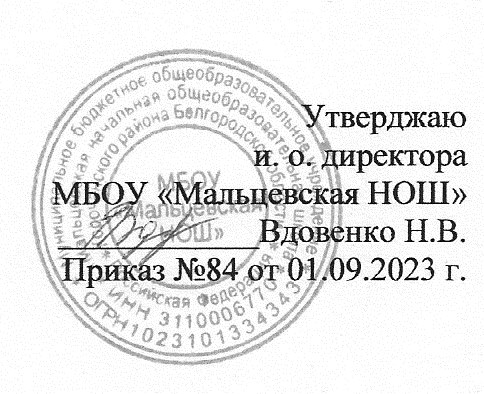 Календарный план спортивно-массовых мероприятий ШСК «Дружба» на 2023-2024 учебный год№ п/пМероприятияДата проведенияОтветственные1.Игра. Пионербол.14.09.23.учитель физической культуры2.Осенний День здоровья.21.09.23.кл. руководители3.Осенний кросс.04.10.23.учитель физической культуры4.Весёлые старты.12.10.23.учитель физической культуры5.Зимний День здоровья.11.01.24.учитель физической культуры6.Спортивные эстафеты к 23 февраля.22.02.24.учитель физической культуры7.Игра. Лапта.22.03.24.учитель физической культуры8.Весенний День здоровья.11.04.24.кл. руководители9.Спортивно-развлекательное мероприятие «Здравствуй, лето»01.06.24.педагогические работники10.День здоровья. Поход.21.06.24.учитель физической культуры11.Подвижные игры на свежем воздухе.05.07.24.кл. руководители12.Игра. Пионербол.26.07.24.учитель физической культуры13.Весёлые эстафеты.15.08.24.учитель физической культуры14.Турнир ловких, смелых и умелых.23.08.24учитель физической культуры